Publicado en   el 26/05/2014 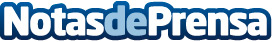 La central nuclear de Trillo se encuentra inmersa en su XXVI recarga de combustibleDatos de contacto:Nota de prensa publicada en: https://www.notasdeprensa.es/la-central-nuclear-de-trillo-se-encuentra Categorias: Otras Industrias http://www.notasdeprensa.es